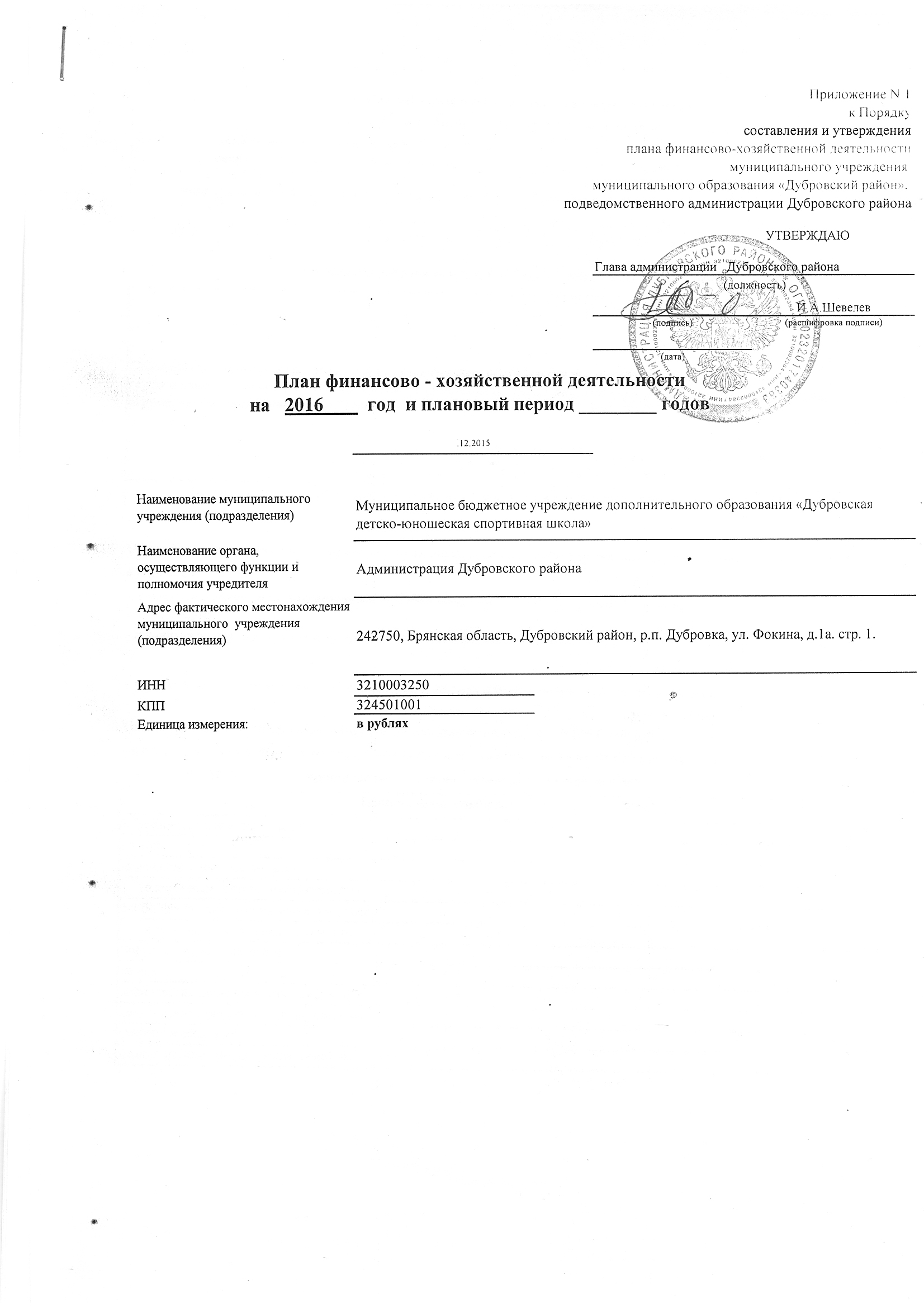 I.  Сведения о деятельности муниципального учреждения1.1. Цели деятельности муниципального учреждения (подразделения):вовлечение максимально возможного количества детей систематические занятия спортом, выявление склонности для дальнейших занятий спортом, воспитание устойчивого интереса к регулярным занятия;удовлетворение потребности детей в занятиях физической культурой и спортом.1.2. Виды деятельности муниципального  учреждения (подразделения):Основной вид деятельности:  учреждение осуществляет реализацию в полном объеме на основании лицензии образовательных программ дополнительного образования детей по видам спорта: лыжные гонки, лёгкая атлетика, шашки, гиревой спорт, спортивные игры (футбол, волейбол, баскетбол).1.3. Перечень услуг (работ), осуществляемых учреждением (подразделением) на частично платной основе:Общая балансовая стоимость недвижимого муниципального имущества учреждения (подразделения) - 8 463,7 тыс.руб.в том числе:-  стоимость имущества, закрепленного собственником имущества за учреждением на праве оперативного управления - 8 463,7 тыс.руб.- приобретенного учреждением (подразделением) за счет выделенных собственником имущества учреждения средств- - приобретенного учреждением (подразделением) за счет доходов, полученных от иной приносящей доход деятельности-Общая балансовая стоимость движимого муниципального имущества - 9 856,0 тыс.руб.- в том числе балансовая стоимость особо ценного движимого имущества- 653,2 тыс.руб.                         II. Показатели финансового состояния учреждения (подразделения)Наименование показателяНаименование показателяСумма, тыс.руб.I. Нефинансовые активы, всего:I. Нефинансовые активы, всего:9 856,00из них:из них:недвижимое имущество, всегонедвижимое имущество, всего8 463,70       в том числе: остаточная стоимость       в том числе: остаточная стоимостьособо ценное движимое имущество, всегоособо ценное движимое имущество, всего653,20       в том числе остаточная стоимость       в том числе остаточная стоимостьФинансовые активы, всегоФинансовые активы, всего8 463,70из них::из них::дебиторская задолженность  по доходамдебиторская задолженность  по доходамдебиторская задолженность  по расходамдебиторская задолженность  по расходамОбязательства, всегоОбязательства, всего590,20из них: просроченная кредиторская задолженностьиз них: просроченная кредиторская задолженность